SREDA  13.5.2020Pozdravljen/a.Upam, da si uspešno rešil/a likovno nalogo. Naučil/-a si se novo besedo – LAVIRANJE. Danes boš največ časa porabil/a za matematiko. Ponavljal/a boš seštevanje in odštevanje. Pri slovenščini te čaka branje. Šport pa poskusi izvajati zunaj, v naravi. Obveščam te, da boš imel/a v petek še zadnji športni dan v tem šolskem letu.Učiteljica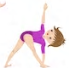 ŠPORT – IGRE V NARAVINalogo opravljaš zunaj. Čas trajanja naj ti določijo starši.In kaj moraš narediti? Vadiš:-preskakovanje kolebnice,-metanje in lovljenje žoge v zrak,-podajanje žoge,-igraš se poljubne igre,-z odraslo osebo se odpraviš na kolesarjenje ali na sprehod.  MATEMATIKA – RAČUNAMO DO 100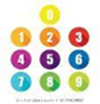 Za delo potrebuješ: - DZ za MAT, str. 96, 97                                -peresnico (ošiljen svinčnik, ošiljene barvice).Ponovil/a boš računanje do 100.naloga:Izračunaj račune. Polja pobarvaj z ustrezno barvo. Se še spomniš, kako računamo?Moj namig: 75 – 25 = 75 – 20 – 5 = 55 – 5 = 50 (perut kokoši pobarvaš z rumeno barvo).naloga:Izračunaj račune s tremi števili. Računaj po vrsti. Zapiši delni rezultat.                                88Moj namig: 44 + 44 + 0 = 88naloga:Izračunaj račune z neznanim členom. Če boš pravilno računal/a, se ti bodo izpisala imena otrok.Moji namigi:57 + 24 = 8138 + ___ = 91   -----------računam: 91 – 38 = 5362 -  ___ = 11   -----------računam: 62 – 11 = 51___ + 17 = 54   -----------računam: 54 – 17 = 37___ -  23 = 61   -----------računam: 61 + 23 = 84Pomagala sem ti rešiti prvi stolpec. Ostali so ti še trije. Račune si lahko napišeš na kakšen list papirja (ali v matematični zvezek), če ti bo potem računanje lažje.SLOVENŠČINA - ZDRAVILNE RASTLINE – branje in razčlenjevanje  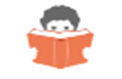                                                                          krajših neumetnostnih besedilZa delo potrebuješ:- DZ za SLJ V delovnem zvezku so predstavljene tri zdravilne rastline, ki jih prav gotovo poznaš, ali pa si že slišal/a zanje.V kazalu poišči naslov Zdravilne rastline.Oglej si fotografije in preberi podnaslove ( Kamilica, Črni bezeg, Lipa). Ali poznaš zdravilne rastline, ki so predstavljene v besedilih.Pozorno preberi poved v oblačku pri Lili in  piktograme ob besedilih.Si razumel/a navodilo, ki ti ga je podala Lili?Trikrat preberi izbrano besedilo. Razlaga besedplatnena vrečka – vrečka iz platna (blaga),žrelo -  del prebavne in dihalne cevi od nosne votline do grla,grgrati - dajati kratke, pretrgane glasove iz grla,obkladek - kos tkanine, ki se položi na kak del telesa v zdravilne namene,nervoza - velika živčna napetost, ki se izraža kot nemir, strah, zlasti pred pomembnejšimi dogodki, živčnost.Oceni svojo bralno zmožnost in premisli, kako jo boš izboljšal/a.Ali si zadovoljen/a s svojim branjem?Si zadovoljen/na z razumevanjem prebranega? Kako bi izboljšal/a razumevanje? Ali je pomembno, da razumemo kar preberemo? Zakaj? Ali je pri besedilih o zdravilnih rastlinah pomembno, da si zapomnimo podatke? Zakaj?Z DELOM NADALJUJEŠ JUTRI.